СОВЕТМОЛОДЕЖНОГО МУНИЦИПАЛЬНОГО ОБРАЗОВАНИЯПЕРЕЛЮБСКОГО   МУНИЦИПАЛЬНОГО   РАЙОНА    САРАТОВСКОЙ ОБЛАСТИРЕШЕНИЕот  22.06.2022 года                         № 9 п.3                      п. МолодежныйО внесении изменений в решение Совета Молодёжного муниципального образования от 20.02.2012 г. № 3 п.1                                     «Об  утверждении правил благоустройства, обеспечения чистоты и порядка на территории  Молодежного муниципального образования Перелюбского  муниципального района Саратовской области».В соответствии с Федеральным законом от 6 октября 2003 года № 131-ФЗ «Об общих принципах организации местного самоуправления в российской Федерации», с приказом Министерства строительства и жилищно-коммунального хозяйства Российской Федерации от 29.12.2021г. № 1042/пр, руководствуясь Уставом Молодёжного муниципального образования, Совет Молодёжного муниципального образования РЕШИЛ:1. внести в решение Совета Молодёжного муниципального образования от 20.02.2012 г. № 3 п.1  «Об  утверждении правил благоустройства, обеспечения чистоты и порядка на территории  Молодежного муниципального образования Перелюбского  муниципального района Саратовской области» (далее – Правила благоустройства) следующие изменения и дополнения:     1.1. дополнить Правила благоустройства разделом VII следующего содержания:VII. Разграничение территории Молодёжного муниципального образования с закреплением ответственных за уборку конкретных участков территории муниципального образования.Карта-схемап. Молодёжный Молодёжного муниципального образования с закреплением ответственного за уборку территории.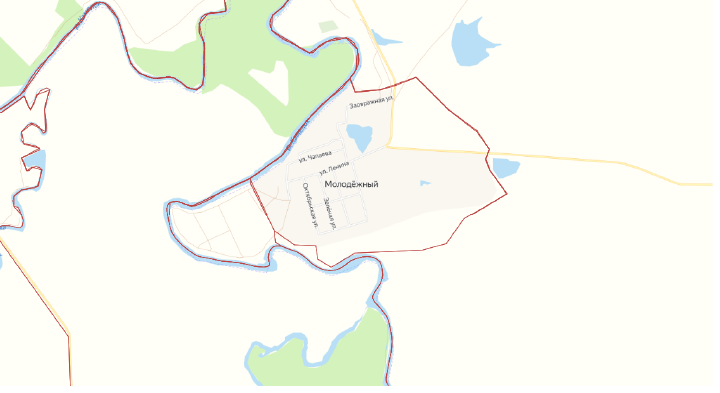 Карта-схемас. Большая Тарасовка Молодёжного муниципального образования с закреплением ответственного за уборку территории.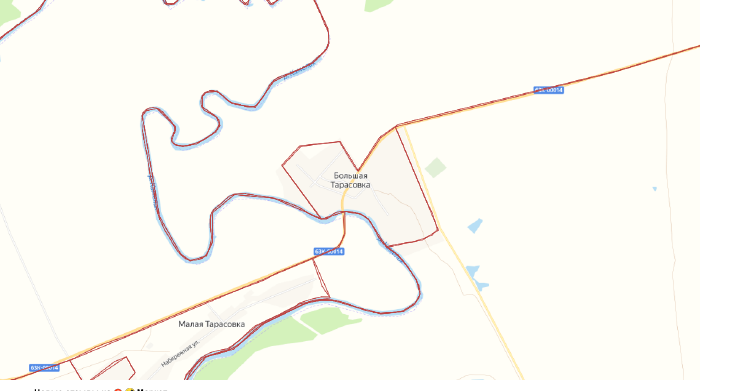 Карта-схемас. Большая Тарасовка Молодёжного муниципального образования с закреплением ответственного за уборку территории.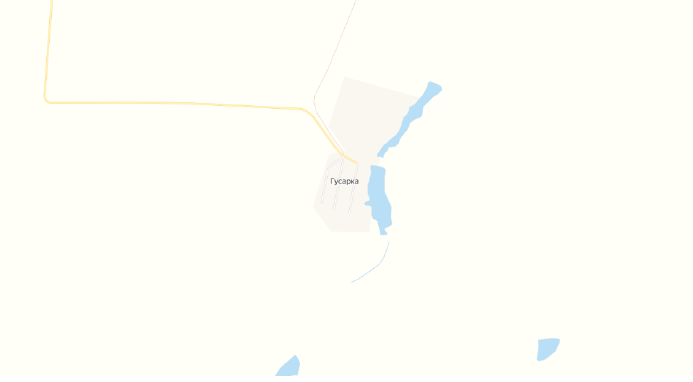 2. Дополнить Правила благоустройства разделом VIII следующего содержания: «VIII. Благоустройство на территориях жилого назначения.15.1. Общие положения.15.1.1. Объектами нормирования благоустройства на территориях жилого назначения являются: общественные пространства, участки жилой застройки, детских садов, школ, постоянного и временного хранения автотранспортных средств, которые в различных сочетаниях формируют жилые группы, микрорайоны, жилые районы. 15.2. Общественные пространства.15.2.1. Общественные пространства на территориях жилого назначения формируются системой пешеходных коммуникаций, участков учреждений обслуживания жилых групп, микрорайонов, жилых районов и озелененных территорий общего пользования. 15.2.2. Для учреждений обслуживания с большим количеством посетителей (магазины, почтовое отделение, ФАПы) предусматривается устройство приобъектных автостоянок. 15.2.3. Обязательный перечень элементов благоустройства на территории пешеходных коммуникаций и участков учреждений обслуживания включает: твердые виды покрытия, элементы сопряжения поверхностей, урны,  осветительное оборудование.15.2.4. Озелененные территории общего пользования формируются в виде единой системы озеленения жилых групп, микрорайонов, жилых районов. Система озеленения включает участки зеленых насаждений вдоль пешеходных и транспортных коммуникаций (газоны, рядовые посадки деревьев и кустарников), озелененные площадки вне участков жилой застройки (спортивные, спортивно-игровые, для выгула собак и др.), объекты рекреации (скверы, бульвары, сады микрорайона, парки жилого района).15.3. Участки жилой застройки.15.3.1. Проектирование благоустройства участков жилой застройки производится с учетом коллективного или индивидуального характера пользования придомовой территорией. Кроме того, необходимо учитывать особенности благоустройства участков жилой застройки при их размещении в составе исторической застройки, на территориях высокой плотности застройки, на реконструируемых территориях. 15.3.2. На территории участка жилой застройки с коллективным пользованием придомовой территорией (многоквартирная застройка) предусматриваются: транспортный проезд (проезды), пешеходные коммуникации (основные, второстепенные), площадки (для игр детей дошкольного возраста, отдыха взрослых, установки мусоросборников, гостевых автостоянок, при входных группах), озелененные территории. Если размеры территории участка позволяют, рекомендуется в границах участка размещение спортивных площадок и площадок для игр детей школьного возраста, площадок для выгула собак. 15.3.3. Обязательный перечень элементов благоустройства на территории участка жилой застройки коллективного пользования включает: твердые виды покрытия проезда, различные виды покрытия площадок, элементы сопряжения поверхностей, оборудование площадок, озеленение, осветительное оборудование. 15.3.3.1. Озеленение жилого участка формируется между отмосткой жилого дома и проездом (придомовые полосы озеленения), между проездом и внешними границами участка: на придомовых полосах - цветники, газоны, вьющиеся растения, компактные группы кустарников, невысоких отдельно стоящих деревьев; на остальной территории участка - свободные композиции и разнообразные приемы озеленения. 15.3.3.2. Возможно ограждение участка жилой застройки, если оно не противоречит условиям размещения жилых участков вдоль магистральных улиц согласно пункту 15.3.4.2 настоящих Правил. 15.3.4. Благоустройство жилых участков, расположенных в составе исторической застройки, на территориях высокой плотности застройки, на реконструируемых территориях проектируется с учетом градостроительных условий и требований их размещения. 15.3.4.1. На территориях охранных зон памятников проектирование благоустройства ведется в соответствии с режимами зон охраны и типологическими характеристиками застройки.  15.3.4.2. При размещении жилых участков вдоль магистральных улиц не допускается их сплошное ограждение и размещение площадок (детских, спортивных, для установки мусоросборников) со сторон улиц. 15.3.4.3. На реконструируемых территориях участков жилой застройки предусматривается удаление больных и ослабленных деревьев, защита и декоративное оформление здоровых деревьев, ликвидация неплановой застройки (складов, сараев, стихийно возникших гаражей, в т.ч. типа "Ракушка"), рекомендована замена морально и физически устаревших элементов благоустройства. 15.4. Участки детских садов и школ.15.4.1. На территории участков детских садов и школ предусматриваются: транспортный проезд (проезды), пешеходные коммуникации (основные, второстепенные), площадки при входах (главные, хозяйственные), площадки для игр детей, занятия спортом, озелененные и другие территории и сооружения. 15.4.2. Обязательный перечень элементов благоустройства на территории детского сада и школы включает: твердые виды покрытия проездов, основных пешеходных коммуникаций, площадок (кроме детских игровых), элементы сопряжения поверхностей, озеленение, ограждение, оборудование площадок, скамьи, урны, осветительное оборудование, носители информационного оформления. 15.4.2.1. В качестве твердых видов покрытий применяется асфальтобетон и плиточное мощение. 15.4.2.2. При озеленении территории детских садов и школ не допускается применение растений с ядовитыми плодами. 15.4.3. При проектировании инженерных коммуникаций квартала не допускается их трассировка через территорию детского сада и школы, уже существующие сети при реконструкции территории квартала рекомендуется переложить. Собственные инженерные сети детского сада и школы проектируются по кратчайшим расстояниям от подводящих инженерных сетей до здания, исключая прохождение под игровыми и спортивными площадками (желательно проектировать прокладку со стороны хозяйственной зоны). Не допускается устройство смотровых колодцев на территориях площадок, проездов, проходов. Места их размещения на других территориях в границах участка ограждаются или выделяются предупреждающими об опасности знаками. 15.4.4. Рекомендуется плоская кровля зданий детских садов и школ. 15.5. Участки длительного и кратковременного хранения автотранспортных средств.15.5.1. На участке длительного и кратковременного хранения автотранспортных средств необходимо предусматривать: сооружение гаража или стоянки, площадку (накопительную), выезды и въезды, пешеходные дорожки. Подъездные пути к участкам постоянного и кратковременного хранения автотранспортных средств желательно устанавливать не пересекающимися с основными направлениями пешеходных путей. Не допускается организация транзитных пешеходных путей через участок длительного и кратковременного хранения автотранспортных средств. Участок длительного и кратковременного хранения автотранспортных средств изолируется от остальной территории полосой зеленых насаждений шириной не менее 3 м. Въезды и выезды должны иметь закругления бортов тротуаров и газонов радиусом не менее 8 м.  15.5.2. Обязательный перечень элементов благоустройства на участке длительного и кратковременного хранения автотранспортных средств включает: твердые виды покрытия, элементы сопряжения поверхностей, ограждения, урны или контейнеры для мусора, осветительное оборудование, информационное оборудование (указатели). 15.5.2.1. На пешеходных дорожках предусматривается съезд - бордюрный пандус - на уровень проезда (не менее одного на участок). 15.5.2.2. Рекомендуется формировать посадки густого высокорастущего кустарника с высокой степенью фитонцидности и посадки деревьев вдоль границ участка. 15.5.3. Благоустройство участка территории, предназначенного для хранения автомобилей в некапитальных нестационарных гаражных сооружениях, должно иметь твердое покрытие дорожек и проездов, осветительное оборудование. Гаражные сооружения или отсеки предусматриваются унифицированными, с элементами озеленения и размещением ограждений.»3.  Настоящее решение подлежит официальному опубликованию (обнародованию) путем размещения на щитах объявлений и официальном сайте администрации Молодёжного муниципального образования  в сети Интернет http//молодёжное64.рф.  4.  Настоящее решение вступает в силу после его официального опубликования.Глава  Молодёжногомуниципального образования                                                     Алишанин С.Н.№ п/пФ.И.О. ответственного должностного лица (реквизиты)Закрепленная территория согласно карте-схеме (улица)1.Саяпин Максим Петрович,  депутат Совета Молодёжного муниципального образования  п. Молодёжныйул. Комсомольская, ул. Октябрьская2.Галеев Камил Ахатович, депутат Совета Молодёжного муниципального образования п. Молодёжныйул. Чапаева, ул. Парковая3. Собенина Татьяна Петровна, депутат Совета Молодёжного муниципального образованияп. Молодёжный, ул. Степная, ул. Южная4.Моисеева Галина Алексеевна, депутат Совета Молодёжного муниципального образованияп. Молодёжныйул. Ленина, ул. Набережная.5.Шелухин Сергей Петрович,депутат Совета Молодёжного муниципального образования п. Молодёжный,ул. Зелёная, ул. Молодёжная, ул. Заовражная№ п/пФ.И.О. ответственного должностного лица (реквизиты)Закрепленная территория согласно карте-схеме (улица)1.Алишанин Сергей Николаевич, Глава Молодёжного МО, депутат Совета Молодёжного муниципального образования8-9272789057  п. Большая Тарасовкаул. Крыгина, ул. Дорожная2.Золотарева Надежда Николаевна, депутат Совета Молодёжного муниципального образования с. Большая Тарасовкаул. Школьная, ул. Новая№ п/пФ.И.О. ответственного должностного лица (реквизиты)Закрепленная территория согласно карте-схеме (улица)1.Ишкулова Румия Гаясовна, депутат Совета Молодёжного муниципального образованияп. Гусаркаул. Новая, ул. Набережная2.Мирнов Сергей Анатольевич, депутат Совета Молодёжного муниципального образования п. Гусаркаул. Степная
с. Большая Тарасовкаул. Степная